                        10315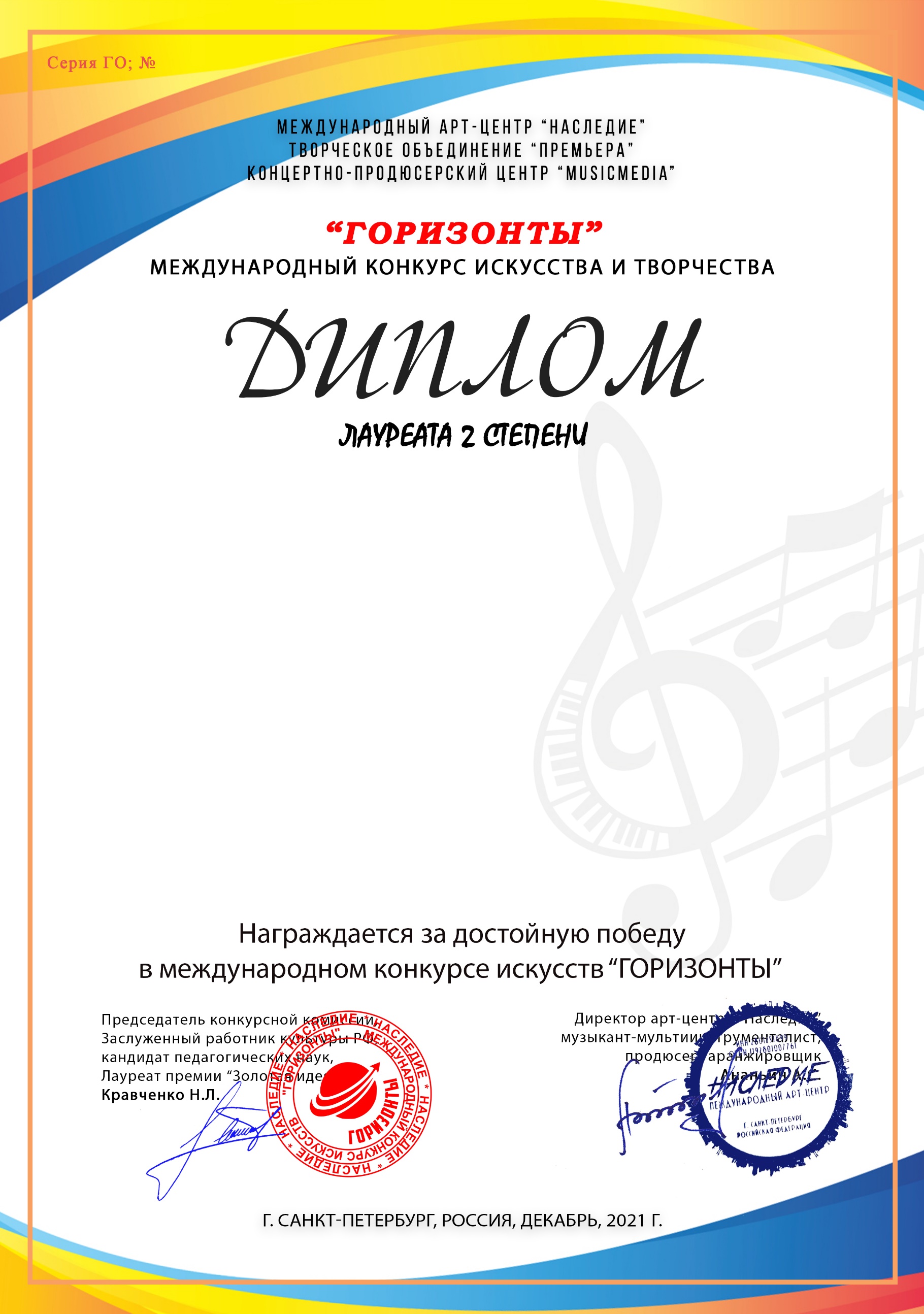 Мелконян Каролина(МБУ ДО ДШИ №2, Краснодарский край , Город-курорт Анапа)Преподаватель/руководитель: Григорян Нелли Вираповна, , Номинация: Вокал, солоКатегория: 8-11 летКонкурсная работа: Муз. К. Меладзе сл. В. Меладзе «Вера» 